11th May 2020 Topic: Revision. Powtórzenie i utrwalenie zagadnień gramatycznych.Przypomnij sobie najważniejsze informacje o czasie Present Perfect:użycie,tworzenie zdań oznajmujących, przeczących i pytających,zasady tworzenia formy przeszłej czasowników regularnych oraz znajomość formy past participle (III słupek) poznanych czasowników nieregularnych,opowiadanie o doświadczeniach życiowych z użyciem ‘ever’ i ‘never’Przeczytaj poniższe pytania. W każdym pojawiła się nieprawidłowa forma czasownika ‘have’. Popraw ją i zapisz poprawne pytania jak w zdaniu przykładowym.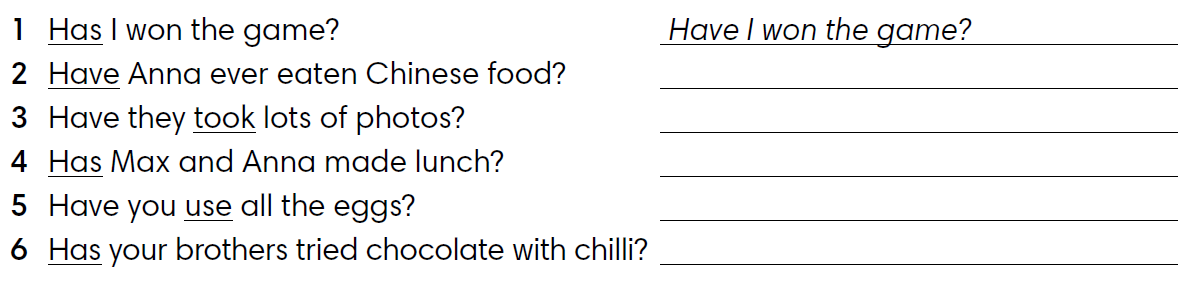 Przeczytaj pytania i udziel krótkich odpowiedzi. Patrz na zrobiony przykład.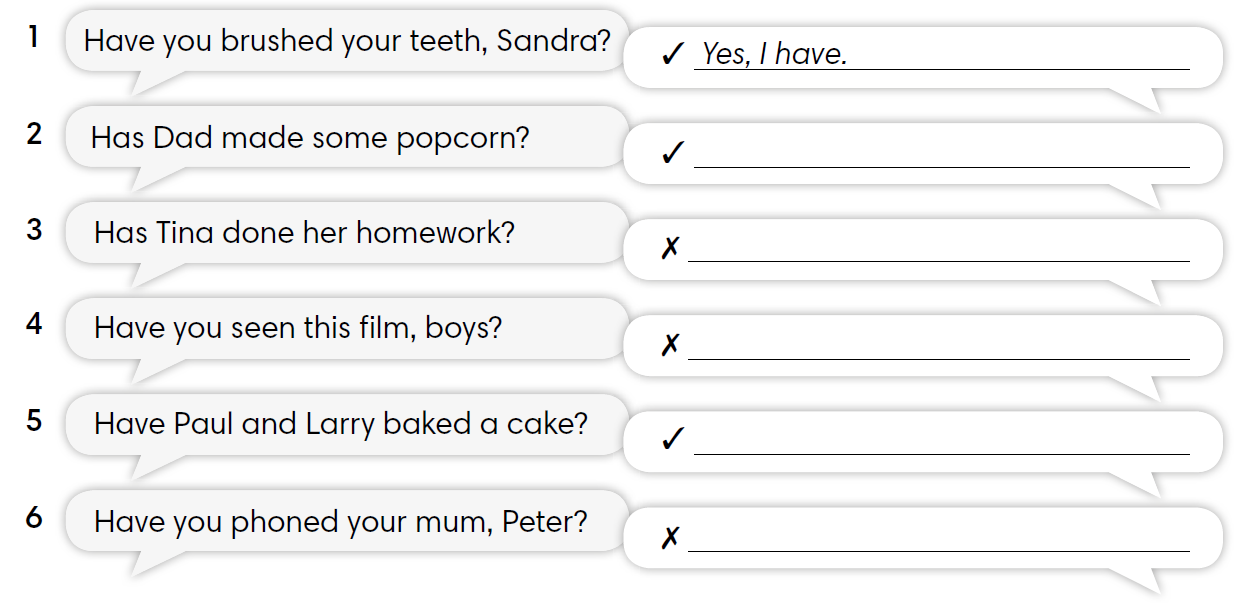 12th May 2020 Topic: Places to live. Miejsca zamieszkania – ćwiczenia leksykalne.Zapisz w zeszycie:TYPES OF HOUSES:block of flats – blok mieszkalnycottage – domek wiejski, chatkadetached house – dom jednorodzinnyflat – mieszkaniesemi-detached house – dom bliźniakterraced house – dom szeregowyLOCATION:in a city – w mieściein a town – w miasteczkuin a village – w wioscein the country – na wsion an island – na wyspiePARTS OF THE HOUSE:attic – poddaszebalcony – balkonbasement – piwnicafirst floor – pierwsze piętroground floor – parterlift – windastairs – schodytop floor - najwyższe piętroPosłuchaj teraz nagrań i powtarzaj usłyszane słowa. Ćwicz dotąd, aż będziesz potrafił/ła samodzielnie je nazwać.Zeszyt ćwiczeń, strona 60Przeczytaj 5 krótkich opisów i uzupełnij je słowami z ramki.